Publicado en España el 17/02/2023 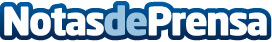 Encontrar el espacio ideal, por Trasteros GODOYExisten diversas empresas que ofrecen servicios de alquiler de trasteros por tiempo limitado. Estas empresas suelen ofrecer espacios de almacenamiento seguros y accesibles para que las personas puedan guardar las pertenencias de forma temporalDatos de contacto:Trasteros GODOYEncontrar el espacio ideal687 637 987Nota de prensa publicada en: https://www.notasdeprensa.es/encontrar-el-espacio-ideal-por-trasteros-godoy_1 Categorias: Nacional Logística Hogar http://www.notasdeprensa.es